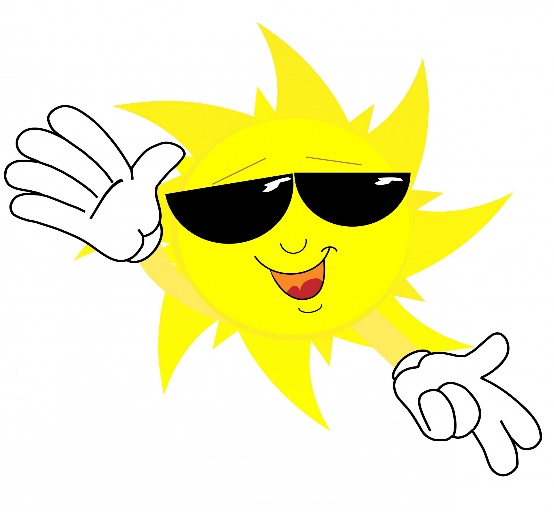 Luan’s Little PeopleHoliday Club  Children aged 3-8 yearsExtra hours are available on request @ £5 per hour Booking is necessary to secure you place payment will be required 4 weeks in advance and this will be non-refundable.Holiday dates in line with Nottinghamshire schoolsLots of fun activities, games, and themed days.To book your space speak to the management team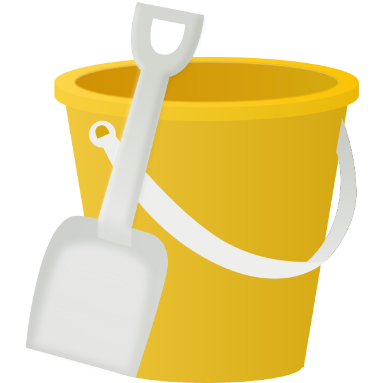 Message via Famly or call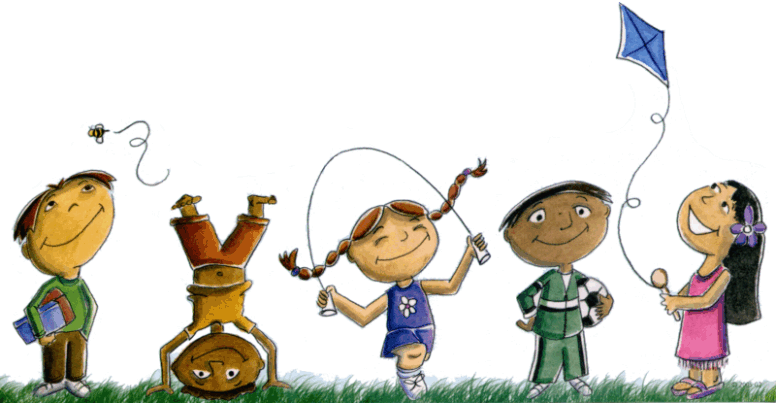 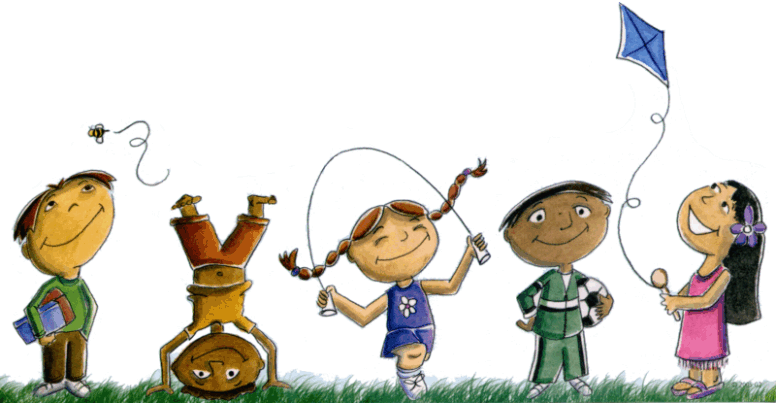  01909 479182Morning session8:00am-1:00pmAfternoon Session1:00pm- 4:00pmFull Day 8:00am- 4:00pm£25.00£15:00£38.00